.Start with lyrics - Sequence: A; B; A; B; B (16 count); B; BPART A: 64 counts(SA1) Grapevine Right, Scuff, Rock Recover, Stomp Turn, Hold(SA2) Grapevine Right, Scuff, Rock Recover, Stomp Turn, Hold(SA3) Rock Recover Right; Rock Recover Turn 1/2 Right; Coaster Step; Hold(SA4) Rock Recover Left; Rock Recover Turn 1/2 Left; Coaster Step; Hold(SA5) Out; Hook; Rock Right; Hook Back; Rock Recover Turn 1/2 Right; Stomp; Hold(all in jump)(SA6) Out; Hook; Rock Right; Hook Back; Rock Recover Turn 1/2 Right; Stomp; Hold(all in jump)(SA7) Hook Turn 1/4 Right (twice); Stomp Right; Stomp Left; Rock Recover; Stomp; Hold(all in jump)(SA8) Hook Turn 1/4 Left (twice); Stomp Left; Stomp Right; Rock Recover; Stomp; Hold(all in jump)PART B: 64 counts(SB1) Cross Recover Right; Cross Recover Left; Rock Recover; Coaster Step Right(SB2) Pivot 1/4 Right; Shuffle Cross Left; Rock Recover Side; Wave* Before Restart change step 5-6 & 7&8 in (S2):(SB3) Rock Recover Side; Sailor Turn 1/4 Left; Pivot 1/2 Left; Full Turn Left(SB4) Vaudeville Left; Vaudeville Right; Rock Recover Right; Rock Recover Back; Stomp(SB5) Pivot 1/4 Right; Shuffle Cross Left; Rock Recover Side; Wave(SB6)Rock Recover Side; Sailor Turn 1/4 Left; Step Right; Scuff; Step Left; Scuff(SB7) Jumping Jazz Box Right; Rock Back Right; Stomp; Hold(all in Jump)(SB8) Cross Recover Left (twice); Rock Recover Back; Stomp; Hold(all in Jump)RESTART: 5th wall, at the end of (S2 - VAR) in Part BContact: robert.bresciani@tiscali.itBeach Please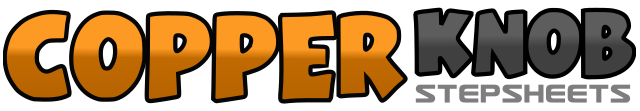 .......Count:128Wall:2Level:Phrased Intermediate.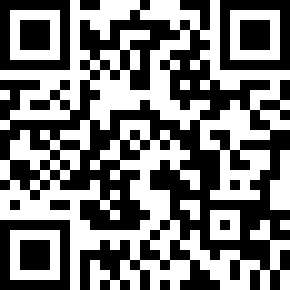 Choreographer:Roberto Bresciani (IT) - June 2018Roberto Bresciani (IT) - June 2018Roberto Bresciani (IT) - June 2018Roberto Bresciani (IT) - June 2018Roberto Bresciani (IT) - June 2018.Music:Beach Please - Kevin FowlerBeach Please - Kevin FowlerBeach Please - Kevin FowlerBeach Please - Kevin FowlerBeach Please - Kevin Fowler........1-2Step Right To Right Side, Cross Left Behind Right3-4Step Right To Right Side, Scuff Left Beside Right5-6Rock Left Forward, Return Onto Right7-8Turn 1/2 Left & Stomp Left Forward, Hold1-2Step Right To Right Side, Cross Left Behind Right3-4Step Right To Right Side, Scuff Left Beside Right5-6Rock Left Forward, Return Onto Right7-8Turn 1/2 Left & Stomp Left Forward, Hold1-2Rock Right Forward, Return Onto Left3-4Turn 1/2 Right & Rock Right Forward, Return Onto Left5-6Step Right Back, Step Left Beside Right7-8Stomp Right Forward, Hold1-2Rock Left Forward, Return Onto Right3-4Turn 1/2 Left & Rock Left Forward, Return Onto Right5-6Step Left Back, Step Right Beside Left7-8Stomp Left Forward, Hold1-2Step Right & Left to Side, Hook Right Forward3-4Rock Right to Right Side, Return Onto Left & Hook Right Back5-6Rock Right to Right Side, Return Onto Left & Turn 1/2 Right7-8Stomp Right Forward, Hold1-2Step Right & Left to Side, Hook Left Forward3-4Rock Left to Left Side, Return Onto Right & Hook Left Back5-6Rock Left to Left Side, Return Onto Right & Turn 1/2 Left7-8Stomp Left Forward, Hold1-2Hook Right & Turn 1/4 Right, Hokk Right & Turn 1/4 Right3-4Stomp Right, Stomp Left Beside Right5-6Rock Right Back & Kick Left Forward, Return Onto Left7-8Stomp Right Beside Left, Hold1-2Hook Left & Turn 1/4 Left, Hokk Left & Turn 1/4 Left3-4Stomp Left, Stomp Right Beside Left5-6Rock Left Back & Kick Right Forward, Return Onto Right7-8Stomp Left Beside Right, Hold1&2in Jump Cross Right Behind Left & Return Onto Left, Stomp Right To Right Side3&4in Jump Cross Left Behind Right & Return Onto Right, Stomp Left To Left Side5-6Rock Right Forward, Return Onto Left7&8Step Right Back & Step Left Beside Right, Stomp Right Forward1-2Step Left Forward, Turn 1/4 Right3&4Cross Left Over Right & Step Right To Right Side, Cross Left Over Right Taking Weight on It5-6Rock Right To Right Side, Return Onto Left7&8Cross Right Behind Left & Step Left To Left Side, Cross Right Over Left Taking Weight on It5-6Step Right To Right Side; Stomp Up Left Beside Righ7&8Shuffle Turn 1/4 Left and Restart1-2Rock Left To Left Side, Return Onto Right3&4Turn 1/4 Left Cross Left Behind Righ & Step Right Beside Left, Step Left Diagonally Forward5-6Step Right Forward, Turn 1/2 Left7-8Turn 1/2 Left & Step Right Back, Turn 1/2 Left & Step Left Forward1&2&Cross Right Over Left & Step Left Diagonally Back, Touch Right Heel Diagonally Forward & Step Right On Place3&4&Cross Left Over Right & Step Right Diagonally Back, Touch Left Heel Diagonally Forward & Step Left On Place5-6Rock Right Forward; Return Onto Left7&8in Jump Rock Right Back & Return Onto Left; Stomp Right Beside Left1-2Step Left Forward, Turn 1/4 Right3&4Cross Left Over Right & Step Right To Right Side, Cross Left Over Right Taking Weight on It5-6Rock Right To Right Side, Return Onto Left7&8Cross Right Behind Left & Step Left To Left Side, Cross Right Over Left Taking Weight on It1-2Rock Left To Left Side, Return Onto Right3&4Turn 1/4 Left Cross Left Behind Righ & Step Right Beside Left, Step Left Diagonally Forward5-6Step Right Forward, Scuff Left Beside Right7-8Step Left Forward; Scuff Right Beside Left1-2Cross Right Over Left, Step Left Back & Kick Right Forward3-4Kick Left Forward, Cross Left Over Right5-6Rock Back On Right, Return Onto Left7-8Stomp Right Beside Left; Hold1-2Cross Left Over Right, Return Onto Right3-4Cross Left Over Right, Return Onto Right5-6Rock Left Back & Kick Right Forward, Return Onto Right7-8Stomp Left Beside Right; Hold